The EssentialsDahlias are easy to grow and only require a few essentials items:Good Soil, water, 6+ hours Sun, and protected from Cold!Start with good soil that drains well and amend with 2” – 3” of compost and balanced natural fertilizer.Once Shoots appear, Water enough to keep the soil lightly moist but not soggy!Dahlia’s need at least 6 hours of direct Sun a day.  At Tabor Acres we grow our dahlia in a field that receives sun all day.Protect your dahlias from the cold. Plant tubers outside only after danger of frost has passed in Spring.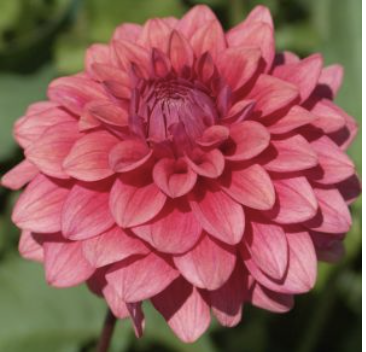 Planting MethodI suggest planting your dahlia’s in groups of 3, 5, 7, 9, 12 etc. Depending on your variety they will become large bushes and will need support such as a tomato cage.How far apart and how deepPlant 12” apart. Place each tuber Horizontally 4”-6” deep. If you can see an eye, place the eye face up and cover with soil.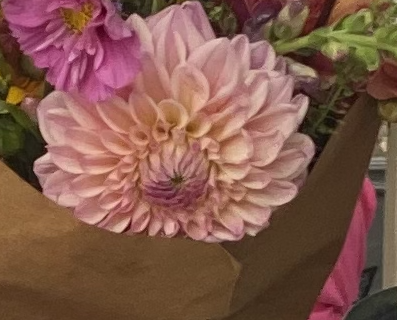 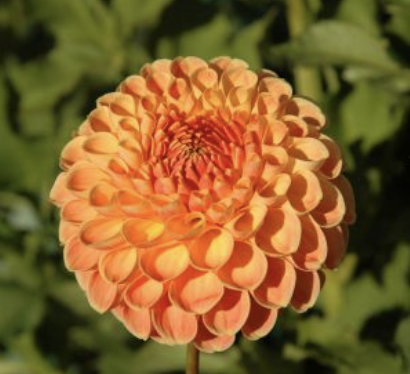 Watering, when and how muchStart watering your dahlias once you see green shoots appear.  Some dahlias sprout sooner than others, be patient, this can take up to a month. If you over water it can lead to tuber rot.PinchingOnce your dahlias are 8”-12” tall, use sharp garden pruners to snip off 3”-4” of your dahlia. Snip above a set of leaves. This seems scary but it will help your dahlia produce more flowers and the stems of the flowers will be more manageable. 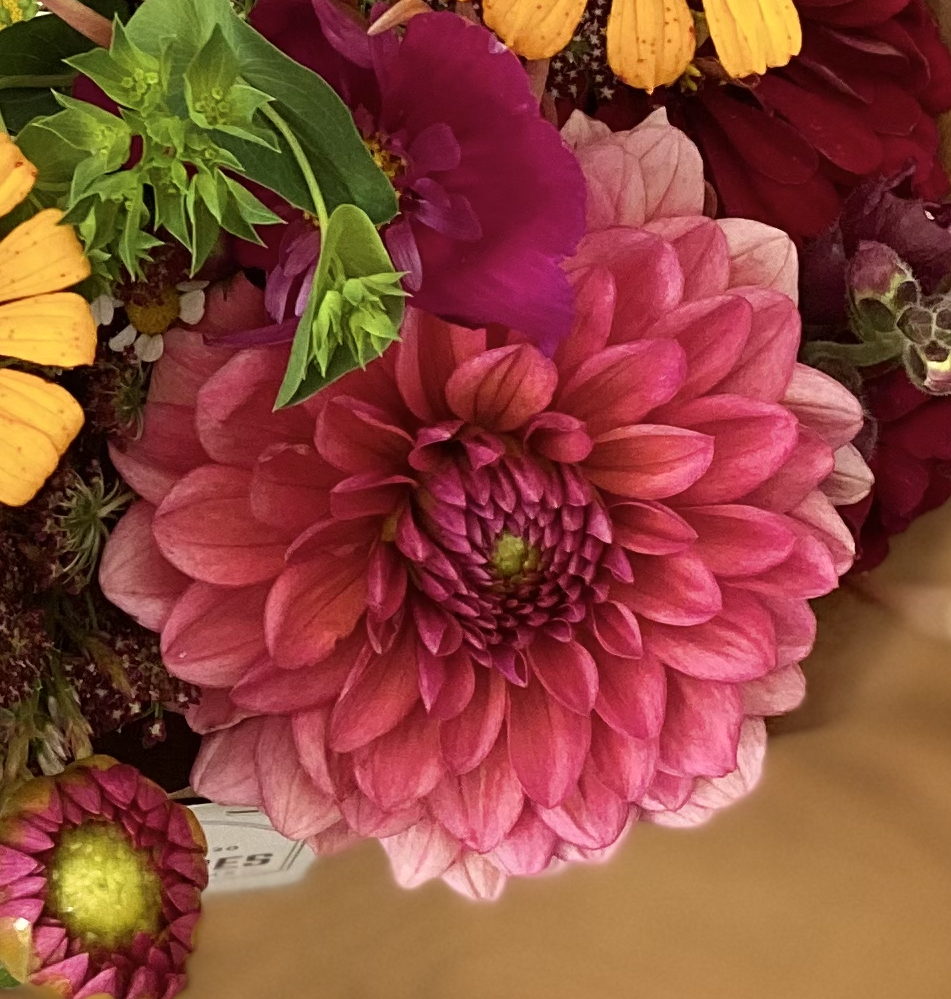 